Проект        РООСИЙСКО-ХОРВАТСКИЙ ЭКОНОМИЧЕСКИЙ ФОРУМ         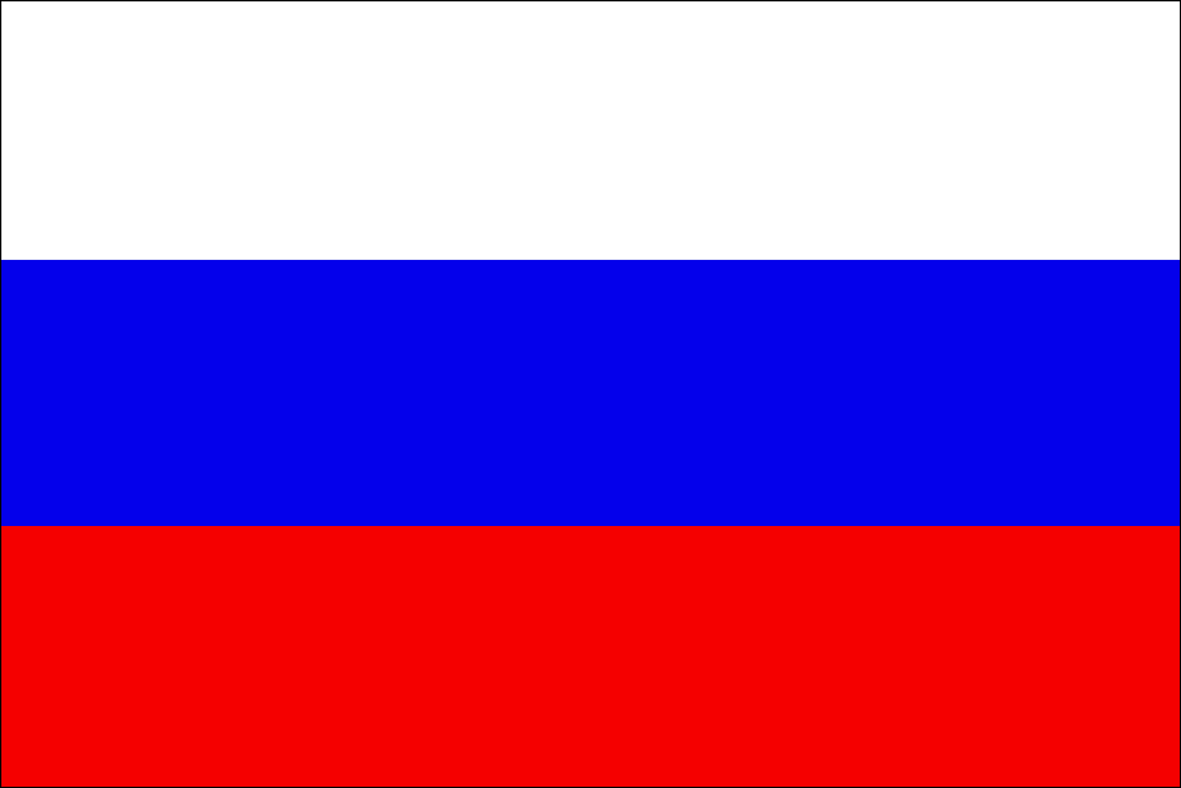 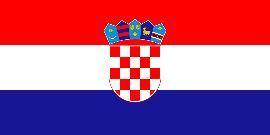 Москва, Центр международной торговли, Краснопресненская наб. 12, зал Ладога19 октября 2017 г.        РООСИЙСКО-ХОРВАТСКИЙ ЭКОНОМИЧЕСКИЙ ФОРУМ         Москва, Центр международной торговли, Краснопресненская наб. 12, зал Ладога19 октября 2017 г.12.00РЕГИСТРАЦИЯ УЧАСТНИКОВ13.00-13.45ПРИВЕТСТВИЯПрезидент ТПП России С.Н.КатыринПрезидент Хорватской хозяйственной палаты  Лука БуриловичПосол Хорватии в России Тончи СтаничичПосол России в Хорватии А.С.АзимовПредседатель Российской части Российско-Хорватской Межправительственной комиссии по торгово-экономическому и научно-техническому сотрудничеству В.А.Пучков (уточняется)Президент Республики Хорватия Колинда Грабар Китарович13.45-14.15ПРЕЗЕНТАЦИИ: ДЕЛОВОЙ КЛИМАТ - ВОЗМОЖНОСТИ СОТРУДНИЧЕСТВА, ИНВЕСТИЦИОННЫЕ ПОТЕНЦИАЛЫПрезентация российской экономики (докладчик уточняется)Презентация „Хорватия Ваш деловой партнер – возможности экономического и инвестиционного сотрудничества между Хорватией и Россией“ (докладчик уточняется)14.15-14.45КОФЕ БРЕЙК14.45-16.45ДЕЛОВЫЕ ПЕРЕГОВОРЫ МЕЖДУ ХОРВАТСКИМИ И РОССИЙСКИМИ КОМПАНИЯМИ Сельское хозяйство, пищевая промышленность и индустрия напитков;Фармацевтика, медицинское оборудование, санитарное гигиенические материалы, косметика;Строительство и сопутствующие отрасли, деревообрабатывающая промышленность;Туризм и гостиничное хозяйство;Судостроение, энергетика, инфраструктура, машиностроение, металлообрабатывающая промышленность;Транспорт;Недвижимость, инвестиции, консалтинг;ИКТ, исследования и развитие;Текстильная промышленность, торговля и другие виды деятельности16.45-17.45ФУРШЕТ